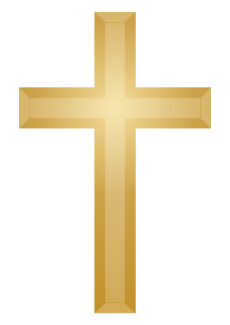 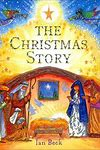 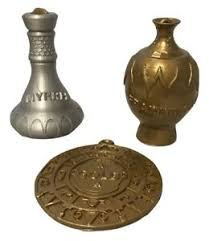 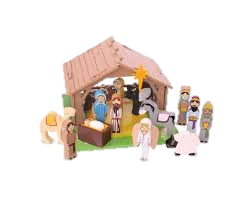 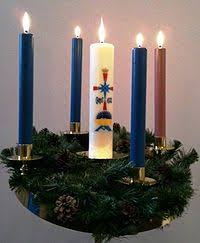 Prior learning Future LearningWho was Jesus and why is he important to Christians today? – Y2Why do Christians think about Incarnation at Christmas? – Y4Key VocabularyKey VocabularyNativityA picture, carving, or model representing Jesus Christ's birth.GoldGold is a precious metal and as such was a very valuable commodity.FrankincenseFrankincense is a white resin or gum Frankincense was often used in worship, in the burning of incense, by the priests.MyrrhMyrrh is a spice which was commonly used in ancient times. It is made from sweet smelling sap which is obtained from several species of tree. The trees are found in parts of Africa and the Middle East, including Yemen and Ethiopia.AngelAngels are powerful, smart spirits that obey God's commands and praise him with singing. They sometimes appear to humans in human form